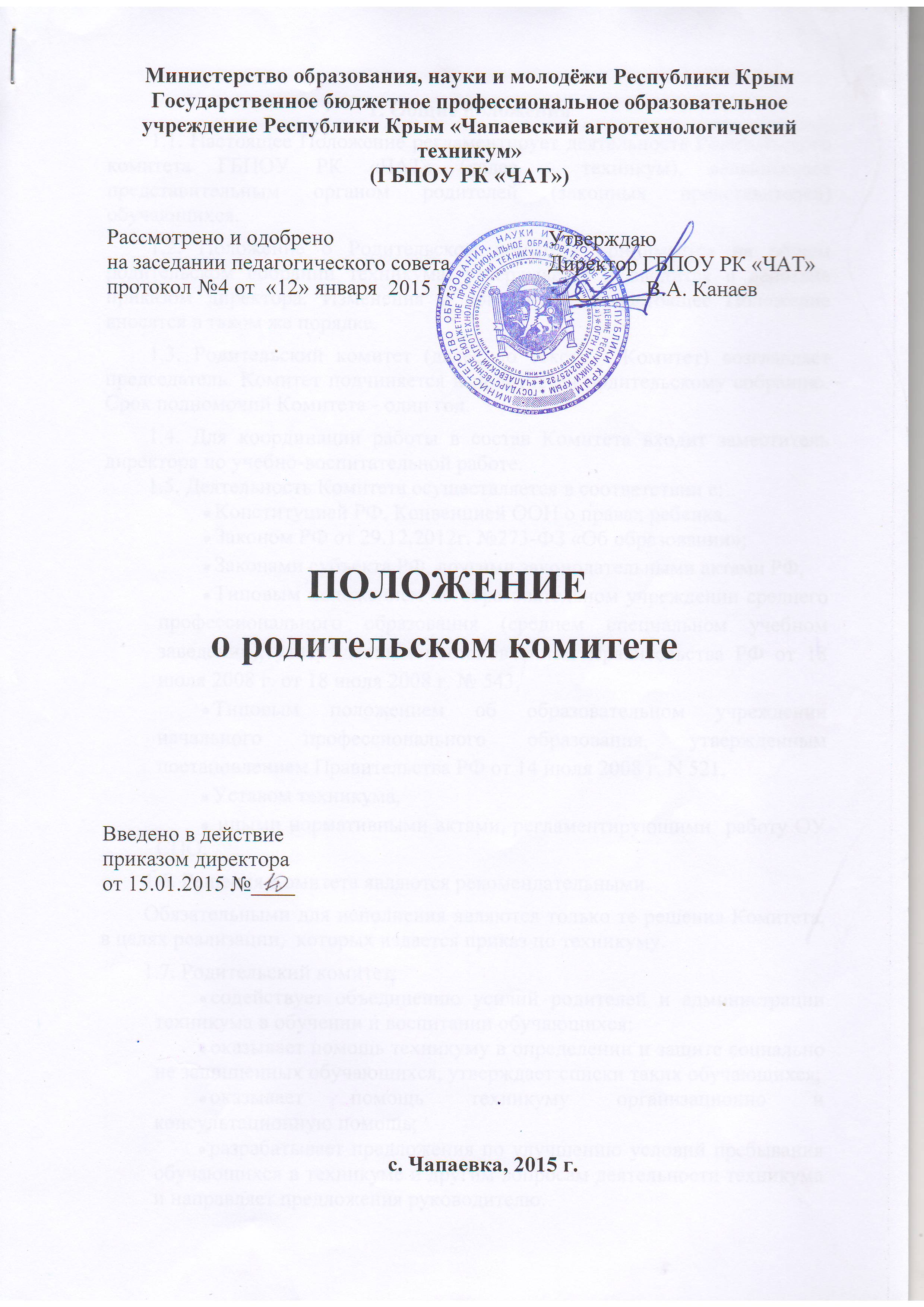 1. Общие положения1.1. Настоящее Положение регламентирует деятельность Родительского комитета ГБПОУ РК «ЧАТ» (далее – техникум), являющегося представительным органом родителей (законных представителей) обучающихся.1.2. Положение о Родительском комитете принимается на общем родительском собрании техникума, утверждается и вводится в действие приказом директора. Изменения и дополнения в настоящее Положение вносятся в таком же порядке.1.3. Родительский комитет (далее по тексту - Комитет) возглавляет председатель. Комитет подчиняется и подотчетен родительскому собранию. Срок полномочий Комитета - один год. 1.4. Для координации работы в состав Комитета входит заместитель директора по учебно-воспитательной работе.1.5. Деятельность Комитета осуществляется в соответствии с:Конституцией РФ, Конвенцией ООН о правах ребенка, Законом РФ от 29.12.2012г. №273-ФЗ «Об образовании»;Законами субъекта РФ, другими законодательными актами РФ, Типовым положением об образовательном учреждении среднего профессионального образования (среднем специальном учебном заведении), утвержденным постановлением Правительства РФ от 18 июля 2008 г. от 18 июля 2008 г. № 543, Типовым положением об образовательном учреждении начального профессионального образования, утвержденным постановлением Правительства РФ от 14 июля 2008 г. N 521,Уставом техникума,  иными нормативными актами, регламентирующими  работу ОУ СПО; 1.6. Решения Комитета являются рекомендательными.Обязательными для исполнения являются только те решения Комитета, в целях реализации,  которых издается приказ по техникуму.1.7. Родительский комитет:содействует объединению усилий родителей и администрации техникума в обучении и воспитании обучающихся;оказывает помощь техникуму в определении и защите социально не защищенных обучающихся, утверждает списки таких обучающихся;оказывает помощь техникуму организационно и консультационную помощь;разрабатывает предложения по улучшению условий пребывания обучающихся в техникуме и другим вопросам деятельности техникума  и направляет предложения руководителю.содействует совершенствованию материально-технической базы техникума, благоустройству его помещений и территории.содействует привлечению в техникуме дополнительных финансовых средств родителей для обеспечения деятельности и развития техникума.другие вопросы в соответствии с Положением о родительском комитете3. Функции Родительского комитета3.1. Содействует обеспечению оптимальных условий для организации образовательного процесса (оказывает помощь в части приобретения учебников, подготовки наглядных методических пособий).3.2. Координирует деятельность родительских комитетов групп.3.3. Проводит разъяснительную и консультативную работу среди родителей (законных представителей) обучающихся об их правах и обязанностях.3.4. Оказывает содействие в проведении мероприятий.3.5. Участвует в подготовке техникума  к новому учебному году.3.6. Совместно с администрацией техникума  контролирует организацию качества питания обучающихся, медицинского обслуживания.3.7. Оказывает помощь администрации техникума  в организации и проведении общих родительских собраний техникума.3.8. Рассматривает обращения в свой адрес, а также обращения по вопросам, отнесенным настоящим положением к компетенции Комитета, по поручению директора техникума.3.9. Принимает участие в организации безопасных условий осуществления образовательного процесса, соблюдения санитарно-гигиенических правил и норм.3.10. Взаимодействует с общественными организациями по вопросу пропаганды традиций техникума.3.11. Взаимодействует с педагогическим коллективом техникума  по вопросам профилактики правонарушений, безнадзорности и беспризорности среди несовершеннолетних обучающихся.3.12. Взаимодействует с другими органами самоуправления техникума  по вопросам проведения мероприятий и другим вопросам, относящимся к компетенции Комитета.4. Права Родительского комитетаВ соответствии с компетенцией, установленной настоящим Положением, Комитет имеет право:4.1. Вносить предложения администрации, органам самоуправления техникума  и получать информацию о результатах их рассмотрения.4.2. Заслушивать и получать информацию от администрации техникума, его органов самоуправления.4.3. Принимать участие в обсуждении локальных актов техникума.4.4. Давать разъяснения и принимать меры по рассматриваемым обращениям.4.5. Выносить общественное порицание родителям, уклоняющимся от воспитания детей в семье.4.6. Поощрять родителей (законных представителей) обучающихся за активную работу в Комитете, оказание помощи в проведении  мероприятий и т.д.4.7. Организовывать постоянные или временные комиссии под руководством членов Комитета для исполнения своих функций.4.10. Разрабатывать и принимать локальные акты (о родительском комитете группы, о постоянных и временных комиссиях Комитета).4.11. Председатель Комитета может присутствовать (с последующим информированием Комитета) на отдельных заседаниях педагогического совета, других органов самоуправления по вопросам, относящимся к компетенции Комитета.5. Ответственность Родительского комитетаКомитет отвечает за:5.1. Выполнение плана работы.5.2. Выполнение решений, рекомендаций Комитета.5.3. Установление взаимопонимания между администрацией техникума  и родителями (законными представителями) обучающихся в вопросах семейного и общественного воспитания.5.4. Качественное принятие решений в соответствии с действующим законодательством.5.5. Бездействие отдельных членов Комитета или всего Комитета.5.6. Члены Комитета, не принимающие участия в его работе, по представлению председателя Комитета могут быть отозваны избирателями.6. Организация работы6.1. В состав родительского комитета входят по одному представителю родителей от группы. Представители в Комитет избираются ежегодно на родительских собраниях группы в начале учебного года.6.2. Численный состав Комитета составляет 5 человек.6.3. Из своего состава Комитет избирает председателя,  заместителя председателя, секретаря.6.4. Комитет работает по разработанному и принятым им регламенту работы и плану, которые согласуются с директором техникума.6.5. О своей работе Комитет отчитывается перед общим родительским собранием один раз в год.6.6. Комитет правомочен выносить решения при наличии на заседании не менее половины своего состава. Решения принимаются простым большинством голосов.6.7. Переписка Комитета по вопросам, относящимся к его компетенции, ведется от имени техникума, документы подписывают директор техникума   и председатель Комитета.7. Делопроизводство7.1. Комитет ведет протоколы своих заседаний и общих родительских собраний. 7.2. Протоколы хранятся у заместителя директора по учебно-воспитательной работе.7.3. Ответственность за делопроизводство в Комитете возлагается на председателя Комитета или секретаря